PAŽINTINĖ KULTŪRINĖ VEIKLA „ŠVENČIAME MOKYKLOS GIMTADIENĮ“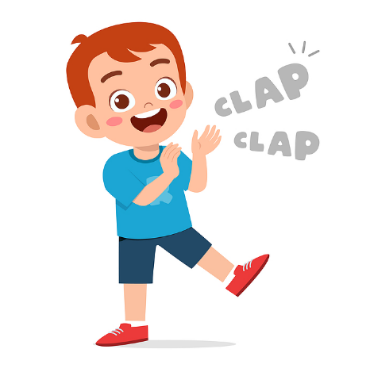 KŪNO PERKUSIJOS DIENA spalio 27 d.  (ketvirtadienis)PROGRAMAPo 3 pamokų per ilgąją pertrauką koncertuoja: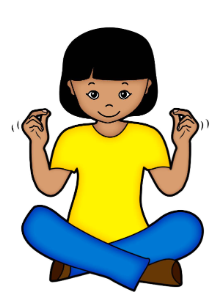 5b kl. mokiniai - Ž. Bize. Teodoro Maršas iš operos „Carmen“;5a kl. mokiniai - Ed Sheeran „Bad Habits“;7a kl. mokiniai – „Hiperbolės“ daina „Išgalvotas gyvenimas“;7b kl. mokiniai – Enemy – Imagine Dragons x J. I. D5b kl. mergaičių dainaPo 4 pamokų per ilgąją pertrauką koncertuoja: 4a kl. mokiniai – V. A. Mocartas „Turkų maršas“ (rondo formos)NVŠ Dainavimo studijos „Pop Žvaigždutės“ – Rudenėli eikš pas mus4c kl. mokiniai – L. van Beethoven  „German Dance“NVŠ Dainavimo studijos „Pop Žvaigždutės“ – „Tau visas dangus“ iš k. f. 4b kl. mokiniai – J. Strauss II Die Fledermaus QuadrilleVisų dalyvių MOKYKLOS DAINA „Mokslo ir žinių sala“ŠOKIŲ DIENA „Linksmosios pertraukos“    spalio 28 d.  (penktadienis)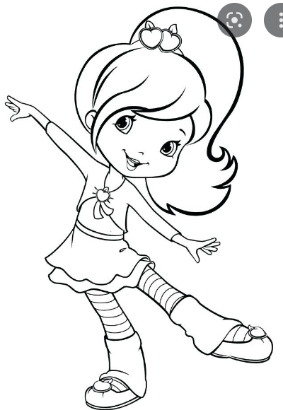 Po 3 pamokų per ilgąją pertrauką koncertuoja:Beactive – „Judėk šokio ritmu“ 2022 šokis.Ukrainietiškas šokis „Stefania“Masinis linijinis šokis 2021 m. „No Sunset“Tarptautinės vaikų draugystės iniciatyvos „MATAU TAVE“ dainos „Vienintelis toks“ šokis.Po 4 pamokų per ilgąją pertrauką koncertuoja:3a klasės mergaitės „Paryžiaus skėčiai“.3b klasės mokiniai „Maži, maži lietaus lašai“.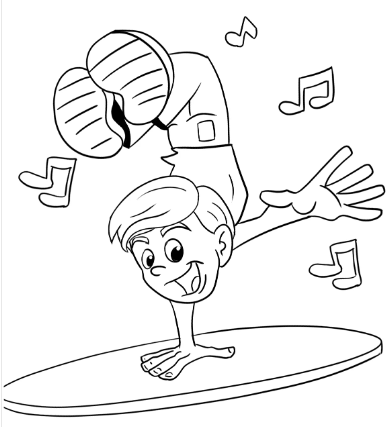 1-4 kl. „Holiday“ šokisNVŠ šokėjai „Minions dance“NVŠ šokėjai „Kesi“.Tarptautinės vaikų draugystės iniciatyvos „MATAU TAVE“ dainos „Vienintelis toks“ šokis.Muzikos mokytoja Loreta Palavenienė